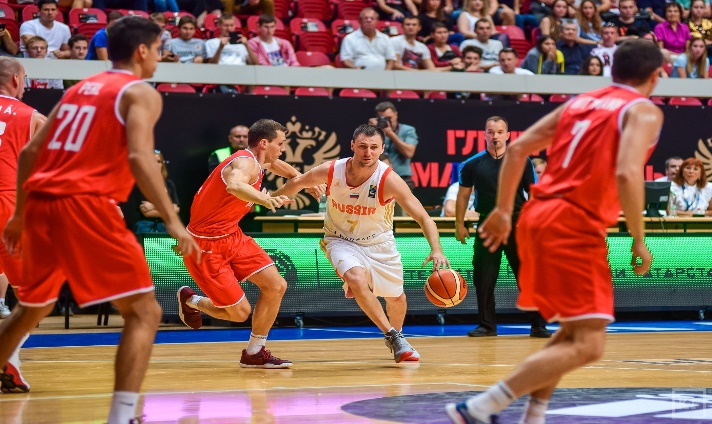 ОСНОВНЫЕ ПРАВИЛА ИГРЫ В БАСКЕТБОЛ1. Играть в баскетбол необходимо только руками;2. Совершать пробежки можно только с ведением мяча;3. Одновременно на поле находится 5 человек от каждой из двух команд;4. Игра в баскетбол состоит либо из двух периодов по 15 минут, либо из 4 периодов по 10 минут;5. Каждый игрок не может находиться без мяча в 3-секундной зоне;6. Нельзя останавливаться с мячом в руках.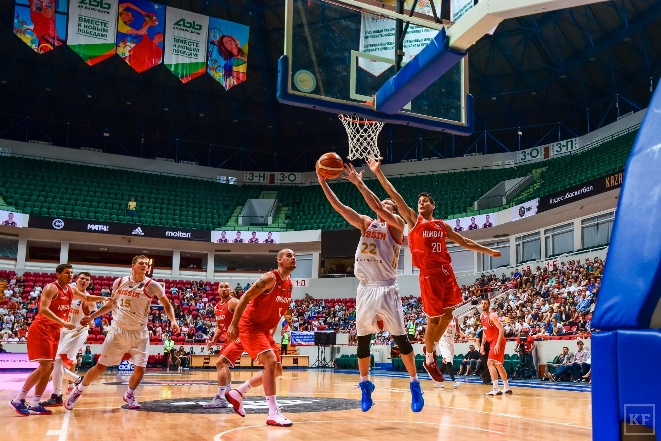 ИЗОБРАЖЕНИЕ БАСКЕТБОЛЬНОЙ ПЛАЩАДКИ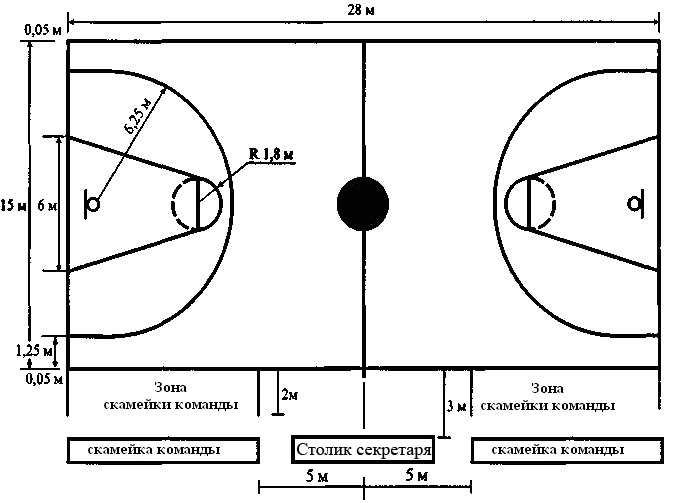 Рис.1. Схематичное изображение баскетбольной площадки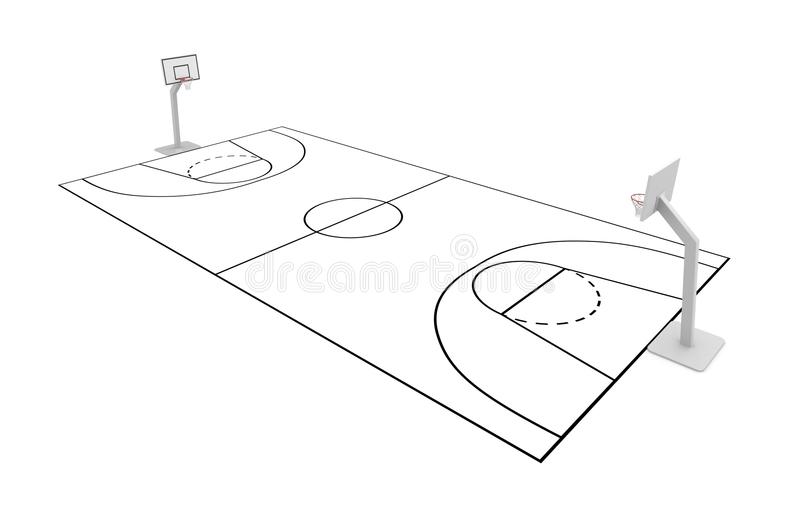 Рис.2. Изображение баскетбольного поляГБОУ РО «ТАГАНРОГСКИЙ ПЕДАГОГИЧЕСКИЙ ЛИЦЕЙ-ИНТЕРНАТ»«ЗАРОЖДЕНИЕ БАСКЕТБОЛА»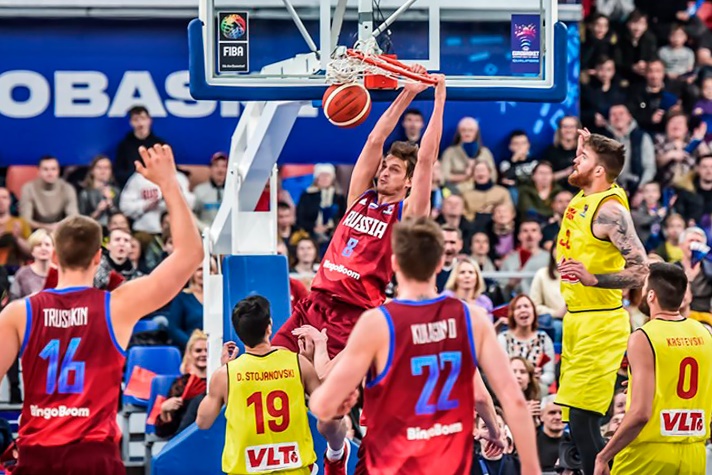 АВТОР:
НАЗАРЮК АЛЕКСЕЙ 
НАУЧНЫЙ РУКОВОДИТЕЛЬ:
ПУРИС Е.П.,ВОСПИТАТЕЛЬ
ТАГАНРОГ
2023 Г.НАРУШЕНИЯ ПРИ ИГРЕ В БАСКЕТБОЛПробежка – нельзя совершать лишние движения ног игроку, владеющему мячом.Аут – мяч оказывается за пределами площадки. 3 секунды в атаке – игрок, который находится в атаке, не может находиться трехсекундной зоне больше положенного времени.8 секунд – атакующий игрок не успевает вывести за половину своей площадки мяч.24 секунды – в отведенное время атакующая команда не успевает закончить атаку.Двойное ведение – игрок, который выполняет дриблинг, задерживает мяч.Прыжок с мячом – во время прыжка игрок не атакует кольцо или не пасует до приземления.Касание мяча в защите – игрок, который защищается, касается мяча при нисходящей траектории движения этого мяча.Нарушение плотноопекаемого игрока – игрок, у которого мяч, не пасует, не бросает мяч в течение 5 секунд при плотной опеке.Нарушение центральной линии – игрок атакующей команды пытаются вернуть мяч на свою половину.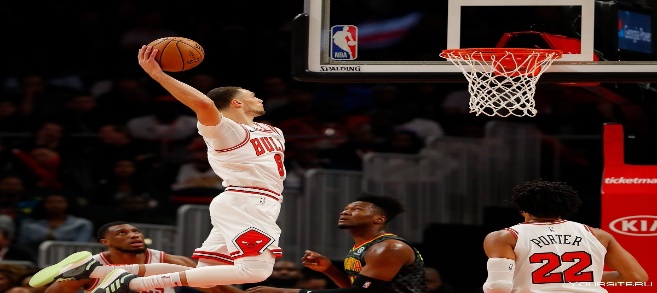 ВЫДАЮЩИЕСЯ БАКСЕТБОЛИСТЫРОССИИ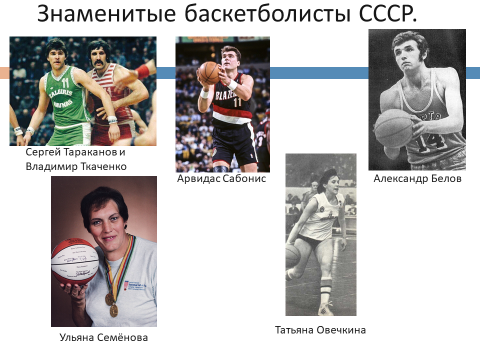 Рис.1. Баскетболисты СССР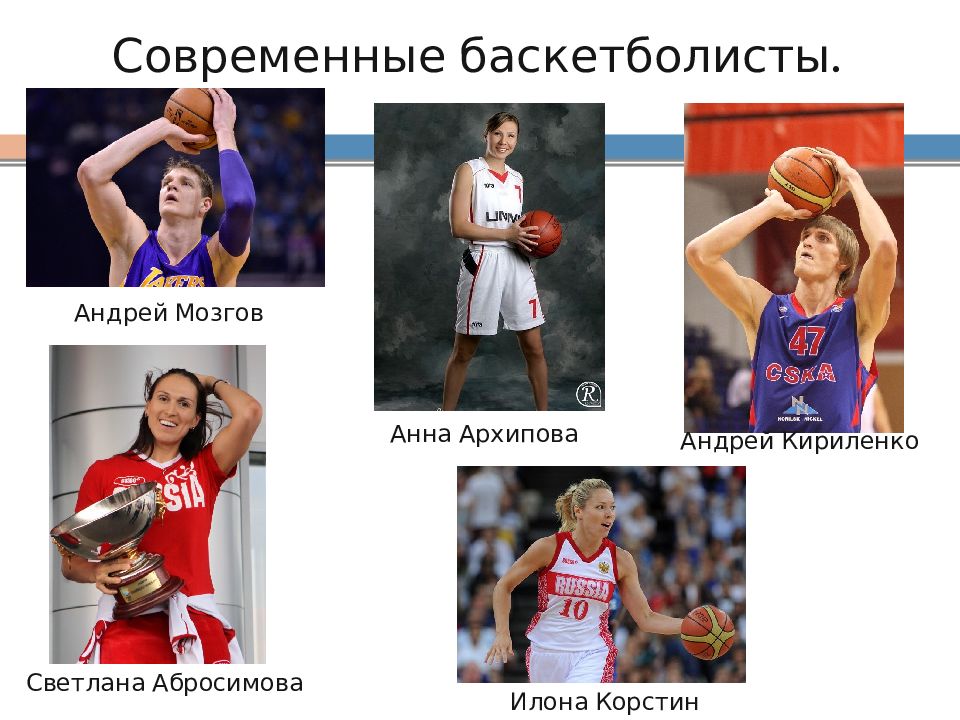 Рис.2. Современные баскетболистыЗАРОЖДЕНИЕ БАСКЕТБОЛА 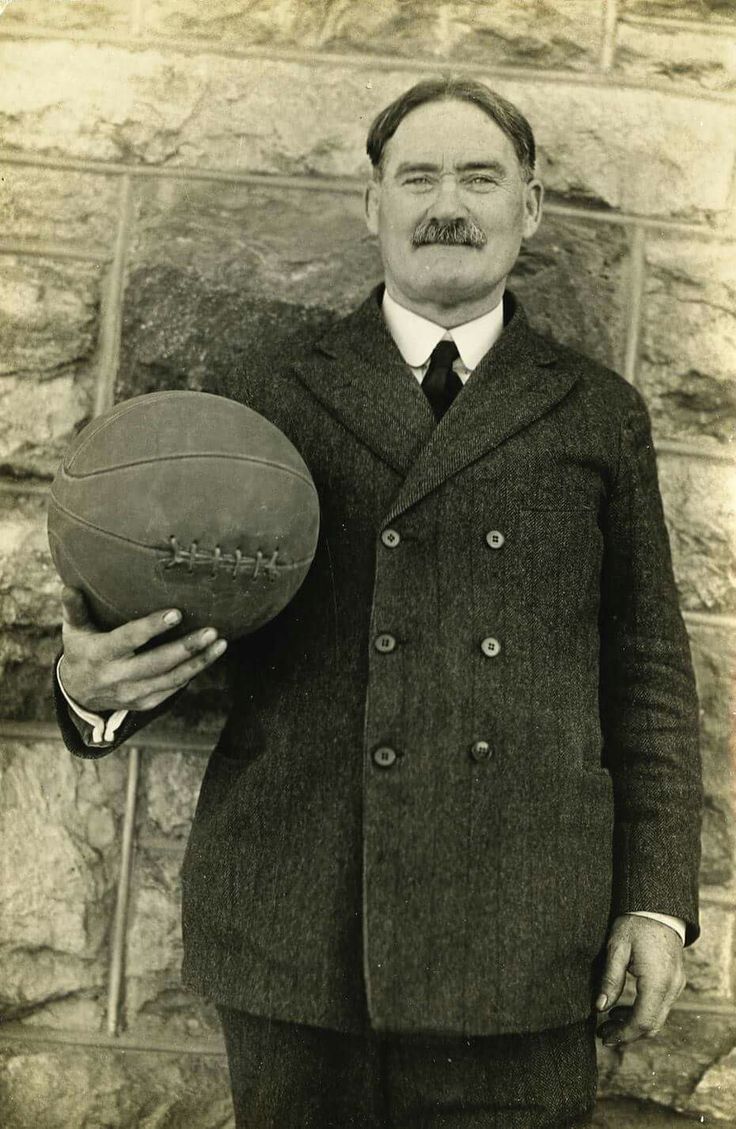 Баскетбол был зарожден в Соединенных Штатах Америки. В 1891 голу в учебном центре Христианской молодежной ассоциации была придумана игра, с целью оживления уроков гимнастики. Молодой преподаватель – Дисеймс Нейсмит, придумал игру, которая заключалась в том, что нужно было к перилам балкона прикрепить две корзины для фруктов без дна, чтобы забрасывать в них футбольный мяч. Именно отсюда и возникает название данного вида спорта: basket- корзина, boll - мяч. 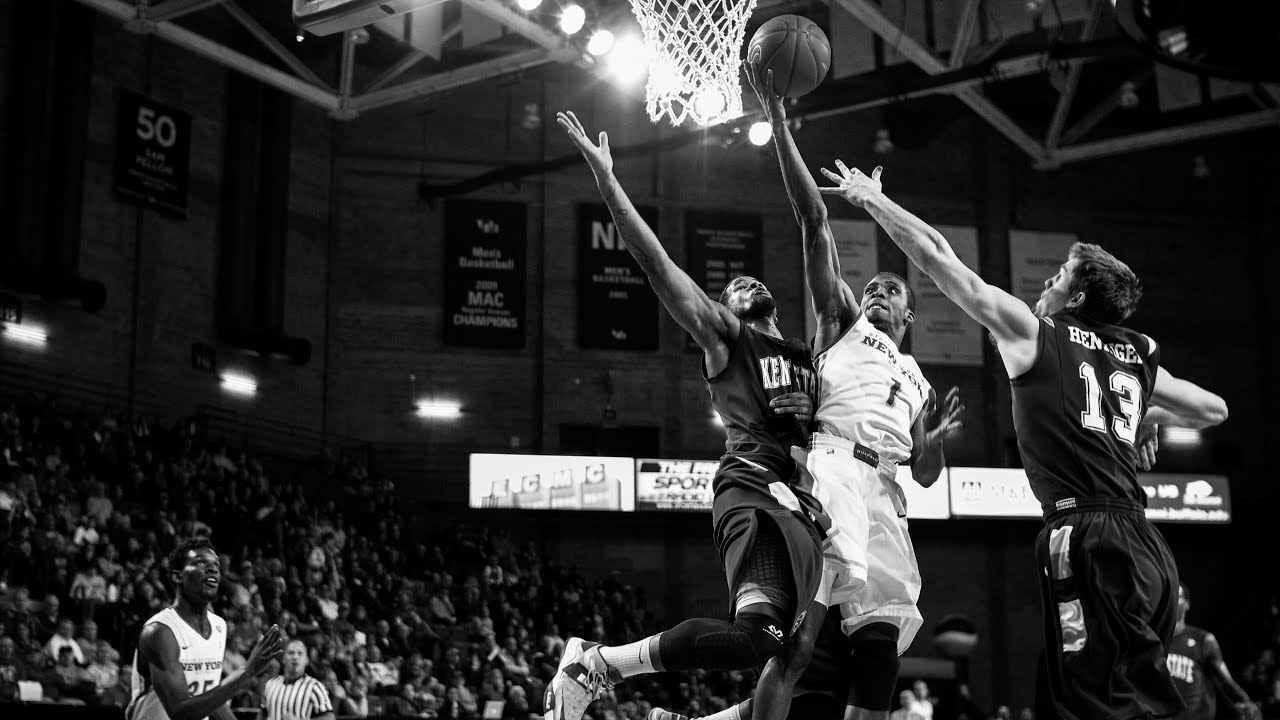 